 Недорезова А.С., педагог – организатор д/к «Гайдаровец»Сценарий праздника, посвященного международному дню светофора «День рождения Светофора».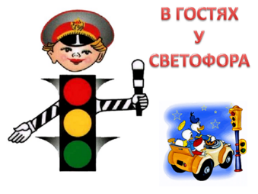 Все мы живем в обществе, где необходимо соблюдать определенные нормы и правила поведения в дорожно–транспортной обстановке, а в современном мире проблемы безопасности движения приобрели первостепенное значение, так как с каждым годом возрастает количество дорожно-транспортных происшествий, в том числе и с детьми. Зачастую виновниками дорожно-транспортных происшествий являются сами дети, которые играют вблизи дорог, переходят улицу в неположенных местах, неправильно входят в транспортные средства и выходят из них. Поэтому особо остро встала задача более широкого изучения обучающимися правил дорожного движения.Актуальность обучения детей дошкольного и младшего школьного возраста основам дорожной грамотности не вызывает сомнений. В данном сценарии рассматриваются правила безопасности и значения цветов светофора. В игровой форме, со сказочными героями обучающиеся повторяют и закрепляют правила безопасного движения.Международный день светофора отмечается 5 августа в честь события, произошедшего в 1914 году. В этот день в американском городе Кливленде появился первый предшественник современных устройств. Он имел красный и зеленый фонари, а при переключении света издавал звуковой сигнал. В России светофор появился в январе 1930 года в Ленинграде. Цель: уточнить и закрепить знания обучающихся о правилах дорожного движения и о правилах поведения на улице. Задачи:закрепление знаний о сигналах светофора;формирование устойчивого познавательного интереса у обучающихся к данной теме;развитие ловкости, внимания, сосредоточенности;способствование созданию положительного эмоционального настроения.Адресат: дети дошкольного и младшего школьного возраста.Предварительная работа:подбор и разучивание стихов с детьми;подбор и адаптация игр, подготовка инвентаря для игр, оборудования;оформление помещения;подбор музыкального сопровождения;изготовление костюмов.Оборудование и реквизит: ноутбук, колонка, микрофон, микшерский пульт, 3 воздушных шара и 3 кружочка красного, желтого и зеленого цветов; лист бумаги А3, цветные фломастеры; два набора кубиков красного, желтого и зеленого цветов; 6 конусов, 2 руля.Оформление: зал украшен шарами зеленого, желтого и красного цветов, макетами дорожных знаков.Действующие лица: Ведущая, Светофор, Баба Яга.Ход мероприятия:Звучит весёлая музыка, дети собираются в зале, выходит ведущая.Ведущая: Здравствуйте, ребята! (Дети здороваются).Почему и отчегоК нам пришло веселье?Ведь ещё не Новый годИ не новоселье.Почему и отчегоТак солнце светит ярко?А, сегодня день рожденья у него,И он ждёт от нас подарков!А вот у кого день рождения, вы узнаете, отгадав загадку:У него глаза большиеВо все стороны глядят,Говорят они машинам:«Пропустите-ка ребят!» (Дети отвечают - светофор)Ведущая: Правильно, ребята, сегодня замечательный праздник - день рождения Светофора. Да, да, у светофора тоже есть день рождения. 5 августа отмечается международный «День Светофора». Изобрели и установили первый светофор в городе Лондон, а в нашей стране первый светофор появился в городе Ленинграде (Санкт – Петербург).В День рождения происходят самые настоящие чудеса, исполняются все желания. И, конечно, что за день рождения, если нет именинника? Чтоб его сюда позвать,Нужно хлопать начинать!Дети хлопают в ладоши, под музыку появляется Светофор (без цветов светофора), здоровается с детьми.Светофор: Здравствуйте, ребята! Вы меня, конечно же, узнали? Я - Светофор, и сегодня мой день рождения, я пришёл к вам веселиться.(Грустно) Но что-то случилось со мной.С огоньками что – то стало,И в стране моей большойЛюди все в беду попали:На дорогах всё смешалось,Закружилось и помчалось,Кто в аварию попал,Кто споткнулся и упал,Кто не знает, как пойти,Где стоять, а где идтиПомогите мне друзьяБез сигналов жить нельзя!Ребятки! Помогите мне! Спасите! Что же со мной не так, расскажите?(Дети отвечают — потерялись цвета светофора).Светофор: Что же делать? Как мне быть? Как цвета мне возвратить?Ведущая: Не волнуйся, Светофор,Ты забудь про грусть и вздор.Мы с ребятами тебя спасём,Все цвета твои найдём!Ребята, вы со мной согласны? Поможем Светофору вернуть цвета, что бы он не грустил в свой день рождения? (Дети отвечают – да).Звучит тревожная музыка, на метле прилетает Баба Яга.Баба Яга: Ха – ха – ха, хи – хи – хи,Не сможете цвета найти,Я Светофор заколдовала,(Кривляется) Эти разноцветные кружочкиК себе в карман скорей убрала.А что бы вам их все найти,Нужно испытания пройти,Но вы конечно же не справитесь,(Машет рукой) Потому что в светофорах вовсе и не разбираетесь!Светофор: (Испуганно, хватается за голову) Ой, ой, ой, что теперь будет со мной?!Ведущая: Да что ж ты Баба - Яга, такое говоришь,(Грозит пальцем Бабе Яге) Что ребята ничего не знают, – нас не убедишь!В светофорах и его цветах разбираются они,Постой, послушай, прочтут тебе стихи!Дети читают стихотворения (Приложение)Светофор: Вот спасибо вам, ребята,Мне очень радостно, приятно!Баба Яга: (Машет рукой) Ну ладно – ладно, дам вам шанс,Чтоб устранить наш маленький нюанс,Сейчас я внимание ваше проверюЧтобы первый цвет отдать вам поскорее.А как вы думаете, все из вас знают правила поведения на улице? (Дети отвечают). Сейчас проверим. Выходите все ко мне. (Дети подходят к Баба – Яге). У меня есть три шарика: желтый, красный и зеленый. Если я поднимаю вверх красный шар, то вы все стоите на месте, если шар желтый – маршируете на месте, если подниму зеленый – бегаете врассыпную. Задание понятно? (Ответы детей) Тогда вперед. Звучит музыка. Проводится игра «Сигналы светофора». По окончании игры дети садятся на места.Ведущая: (после игры) Ну что, Баба – Яга, справились ребята с заданием, отдавай Светофору цвет.Баба – Яга: Нет, так просто цвет вы не получите. Нужно пройти еще одно испытание.Светофор: Я уверен, ребята с ним точно справятся. Правда? (Дети отвечают - да)Баба – Яга: Для этого испытания необходимо 2 команды по 4 человека. Ведущая и Светофор выбирают участников, выстраивают их в 2 команды.Баба - Яга: Капитаны получают по три кубика - красного, жёлтого, зелёного цветов. По сигналу участники эстафеты начинают передавать по верху из рук в руки сначала красный кубик, затем – желтый и последним - зеленый. Когда кубик дойдёт до последнего игрока, тот бежит вперед и ставит его перед командой. Капитан в конце игры расставляет по порядку цвета светофора. Выигрывает та команда, которая быстрее построит светофор. Задание понятно? (Ответы детей) Тогда вперед. Звучит музыка. Проводится игра «Построй светофор». По окончании игры дети садятся на места.Баба Яга: (после игры) Так и быть. Красный цвет вы забирайте,На Светофорик надевайте!Баба – Яга отдает кружочек красного цвета одному из детей. Он цепляет кружочек на место, предназначенное этому цвету.Баба – Яга: А чтоб вам жёлтый цвет отдать,Сейчас нужно будет водителями стать.Следующее ваше испытание - на ловкость. Делимся на две команды. Ведущая и Светофор делят всех участников на две команды.Баба – Яга: Правила этого задания таковы: я даю первым участникам команд по рулю (Баба – Яга дает детям руль). Вам необходимо, «объезжая» конусы, доехать до конца дороги и таким же образом вернуться назад. Передать руль следующему участнику. Побеждает команда, первая справившаяся с заданием. Задание понятно? (Ответы детей) Тогда вперед. Звучит музыка. Проводится игра «Опасная дорога». По окончании игры дети садятся на места.Светофор: (после игры) Ребята, вы отлично справились с заданием. Молодцы!Баба Яга: Ну и жёлтый забирайте,К Светофору прикрепляйте! Баба – Яга отдает кружочек желтого цвета одному из детей. Он цепляет кружочек на место, предназначенное этому цвету.Баба – Яга: А чтоб зелёный цвет вам встретить,Нужно на вопросы правильно ответить!Ребята, любите ли вы смотреть мультики? (Дети отвечают – да). Все мои вопросы, будут о транспортных средствах из мультиков и сказок.Ведущая: Это для ребят легко,Мультики и сказки знают на все 100!Баба Яга: На чём ехал Емеля к царю во дворец?Дети: На печке.Баба Яга: Любимый двухколёсный вид транспорта кота Леопольда?Дети: Велосипед.Баба Яга: Чем смазывал свой моторчик Карлсон, который живёт на крыше?Дети: Вареньем.Баба Яга: Какой подарок сделали родители дяди Фёдора почтальону Печкину?Дети: Велосипед.Баба Яга: Во что превратила добрая фея тыкву для Золушки?Дети: В карету.Баба Яга: На чём летал старик Хоттабыч? Дети: На ковре – самолёте.Баба Яга: На чём катался Кай? Дети: На санках .Баба Яга: Личный транспорт Бабы – Яги?Дети: Ступа.Светофор: Вот видишь, Баба – Яга, какие наши ребята умные!Баба Яга: Ну чтоооож, отдам, отдам и цвет зелёный,Чтоб Светофор ваш стал доволен.Баба – Яга отдает кружочек зеленого цвета одному из детей. Он цепляет кружочек на место, предназначенное этому цвету.Ведущая: Вот и в порядке Светофор, ребята, давайте повторим, значение каждого цвета Светофора. (Дети дают объяснение каждому цвету светофора)Светофор: Красный свет – дороги нет,Жёлтый - подожди!А загорит зелёный свет – счастливого пути!Различать мы стали ясно цвет зелёный, жёлтый, красный!Баба Яга: Какие, ребята, вы молодцы!Все испытания достойно прошли!Все цвета у меня вы забрали!И Светофор расколдовали! Ну, а я отправлюсь домой, в лес,За углом меня ждёт мерседес.До свиданья, ребята! (Баба – Яга уходит) Светофор: Вот спасибо вам, детвора,Я счастлив как никогда. (Радуется, хлопает в ладоши)Ведущая: Ребята, мы совсем забыли, что у нашего Светофора сегодня день рождения. Давайте сделаем подарок Светофору и нарисуем все вместе его портрет. Выходите скорее сюда.Дети подходят к ведущей. Звучит музыка. Все ребята рисуют портрет Светофора. Завершив рисунок, ведущая вместе с ребятами, дарит подарок и исполняют песню «Пусть бегут неуклюже».Светофор: Это был мой самый лучший день рождения, друзья!Я не забуду его ни за что и никогда!Пора мне на дорогу отправляться и со своей работою справляться!До свидания, ребята!Светофор уходит под веселую музыку.Ведущая: Ребята, вам понравился праздник? (дети отвечают - да) А давайте каждое лето праздновать день рождения Светофора и радовать его своими сюрпризами и подарками? (Дети отвечают) Молодцы, ребята, сегодня вы показали все свои знания и умения! Желаю вам всегда быть активными, целеустремлёнными и жизнерадостными! До свидания!Участники расходятся. Список использованных источников:https://infourok.ru/dosugovaya-kratkosrochnaya-programma-moy-drugsvetofor-3729254.htmlhttps://nsportal.ru/shkola/stsenarii-prazdnikov/library/2014/10/27/metodicheskaya-razrabotka-stsenariy-svetofor-dlyahttp://ext.spb.ru/2011-03-29-09-03-14/139-preschool-out/5073-2014-04-10-15-41-52.pdfhttps://www.prodlenka.org/metodicheskie-razrabotki/65174-scenarij-svetofor-dlja-mladshih-shkolnikovhttps://ped-kopilka.ru/blogs/galina-nikolaevna-minjaeva/scenarii-dosugovogo-meroprijatija-razvlechenija-bezopasnaja-doroga-v-moem-gorode-dlja-roditelei-i-detei-starshego-doshkolnogo-vozrasta.htmlhttp://1.vospitately.ru/publikacii-vospitateley/noyabr/no-1388-scenariy-prazdnika-svetofor/https://ddtplaneta.ru/wp-content/uploads/2018/08/Poznavatelno-igrovaya-programma-Dorozhnaya-Azbuka.pdfhttp://dou-raduga.minobr63.ru/wp-content/uploads/2015/08/сценарий-праздника-День-рождение-светофора.pdfПриложение.Стихотворения про светофор.Помогает с давних порДетям, друг наш — СВЕТОФОР.
Объяснит без напряженья
Детям правила движенья.
Слушай и запоминай
И всегда их соблюдай!

2. Для порядка на дороге
Он поставлен с давних пор:
Примечательно-высокий…
Наш любимый СВЕТОФОР!

3. Разноцветных три кружочка:
КРАСНЫЙ светит – ПОДОЖДИ
И на ЖЁЛТЫЙ – СТОЙ, дружочек,
На ЗЕЛЁНЫЙ свет – ИДИ!

4. Светофор даёт советы,
Как дорогу перейти,
Пешеходу в деле этом
Лучше друга не найти!